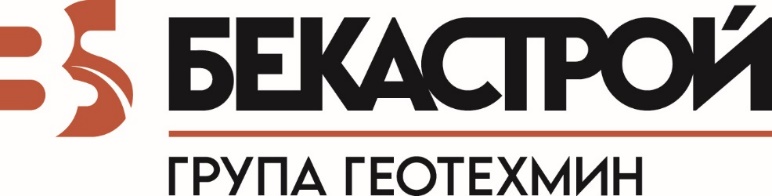 БЕКАСТРОЙ ЕАД, гр. Самоков  e едно от големите регионални строителни дружества в България. Компанията е специализирана в широк кръг дейности: благоустройствено строителство; зимно почистване; поддържане на зелени площи, паркинги и спортни съоръжения;  управление на градски отпадъци; производство и търговия с инертни материали, бетонови и асфалтобетонови смеси. БЕКАСТРОЙ ЕАД е част от Група ГЕОТЕХМИН от 2005 г.СТАЖАНТСКАТА ПРОГРАМА НА БЕКАСТРОЙ ЕАД  е част от цялостната политика, която Група ГЕОТЕХМИН провежда в подкрепа на младите хора в България. За нас ще бъде удоволствие да споделим с вас натрупания опит и да ви предадем част от знанието и професионализма, благодарение на които нашата група от компании се развива успешно вече няколко десетилетия.  ЗАЩО ДА ИЗБЕРЕТЕ НАС?Придобиване на практически знания в реална работна среда; Развиване на умения за прилагане на наученото в университета; Натрупване на практически опит в тясно сътрудничество с нашите най-добри специалисти; Подкрепа от ментор - експерт с дългогодишен професионален опит; Месечно възнаграждение по трудов договор по време на стажа и пакет социални придобивки. НАШИТЕ СТАЖАНТСКИ МЕСТА ЗА 2022 Г.: СЕКТОР „ЕЛЕКТРОНИКА/МАШИНОСТРОЕНЕ“ – 7 местаОбекти на дружеството за  провеждане на стаж: Бетонов възел, Асфалтова база, Производствен секторОсновни дейности и отговорности:Осигурява и поддържа въведения технологичен  режим за работа на оборудването на отделните инсталации в дружеството: бетоно-смесителна инсталация, асфалто-смесителна машина и трошачно-сортировъчна инсталация;Наблюдава и контролира  технологичния  процес по натрошване на кариерни и други материали на трошачно-сортировъчна инсталация.Изисквания към кандидатите:Студенти - обучаващи се или успешно завършили следните специалности и сходни на тях: Електроника/МашиностроенеИнформационни технологии в индустриятаЕлектроенергетика и електрообзавежданев Университети: Технически университет- гр. София СЕКТОР „СТРОИТЕЛСТВО“ - Строително-монтажни работи /СМР/ - 4 местаОбекти на дружеството за  провеждане на стаж: Строителни и инфраструктурни обекти по договори за изпълнение с дружествотоОсновни дейности и отговорности:Организира и пряко ръководи изпълнението на СМР на обектите на дружествотоИзисквания към кандидатите:Обучаващи се или успешно завършили следните специалности:Строителство;Маркшайдерство и геодезия;в Университети: УАСГ - гр. София, ВТУ “ Т. Каблешков“ - гр. София, МГУ „ Св. Иван Рилски“ - гр. София.СЕКТОР „АДМИНИСТРАЦИЯ“ – Мениджмънт, Финанси, Стопанско управление – 2 местаОсновни дейности и отговорности:Оформя първични документи, свързани с дейността на дружествотоИзисквания към кандидатите:Обучаващи се или успешно завършили следните специалности и сходни на тях:Икономика и мениджмънтИкономика и финансиСтопанско управлениев Университети: УНСС - гр. София, СУ „ Св. Климент Охридски“- гр. София, Продължителност на стажа: 2 месеца - юли, август и/или септември.Ако нашето предложение представлява интерес за вас, заповядайте и изпратете своята кандидатура на: bekastroj@mbox.contact.bg Ще очакваме Автобиография и Уверение от учебното заведение за записана специалност и завършен семестриално курс или учебен срок.Посочете периода, за който желаете и имате възможност да бъдете на стаж в дружеството, като имате предвид, че минималният срок е един месец.Уведомяваме ви, че изпратените от вас лични данни ще бъдат разгледани при пълна конфиденциалност. Личните ви данни се обработват от дружеството в съответствие със ЗЗЛД.